Сценарий праздника 8 Марта в старшей группе №5 «Гномики»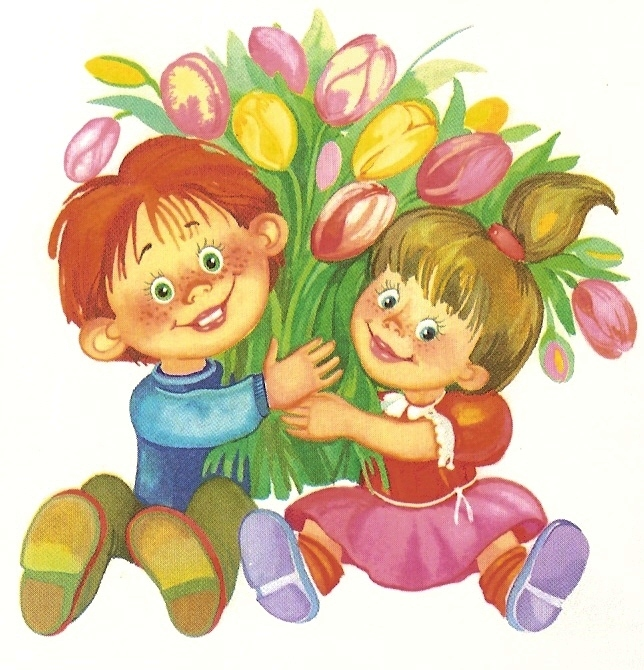 Сценарий утренника 8 марта в старшей группеДети входят в зал под музыку и садятся на стульчики.Ведущая.
Посмотрите за окошко,
Стало там теплей немножко.
Главный праздник наступает,
Солнышко его встречает.
8 Марта - день торжественный,День радости и красоты.На всей земле он дарит женщинамСвои улыбки и мечты.1 ребенок  
Нынче праздник, нынче праздник! 
Праздник бабушек и мам.
Это самый добрый праздник, 
Он весной приходит к нам.2 ребенок.Мамы, бабушки и сестры!Поздравляем с женским днемИ от всех ребят сегодняОбещание даем:Не шуметь, не баловаться,Не грубить, не зазнаваться,Слушать мамочку во всемУтром, вечером и днем.3 ребенок 
Мы старались, мы спешили,
Пляски, песенки учили
Мамам мы стихи прочтём, 
Дружно спляшем и споём. 4 ребенок 
Слушай нашу песенку,
Мамочка любимая,
Будь всегда здоровая,
Будь всегда счастливая!5 РебенокОднажды. Я сказал друзьям: На свете много добрых мамНо не найти, ручаюсь я, Такую маму, как мою! 6 Ребенок И с утра до вечераПесенка слышнаМамочка любимая Для тебя она. 7 Ребенок Пусть услышат наши мамыКак мы песенки поем Вас родные наши мамыПоздравляем с женским днем.8 Ребенок Девочек нашихМы обожаемНа веселый танецМы их приглашаем. 1 Исполняется песня «Моя мама лучшая на свете»_Ведущая:
Очень любят дети вас, мамы наши милые. 
И стихи для вас прочтут самые красивые.9 ребенок 
Маму любят все на свете, 
Мама – первый друг! 
Любят мам не только дети, 
Любят все вокруг. 
Если что-нибудь случится, 
Если вдруг беда, 
Мамочка придет на помощь, 
Выручит всегда. 10 ребенок Моя мама всех красивей.Моя мама всех милей.И моя мамуля знаетМного сказок и затей.Хорошо, что наши мамыВсех милей и веселей.Хорошо, что наши мамыЛюбят нас своих детей11 ребенок
В день вашего праздника 
Желаем вам долгих и радостных лет, 
Примите от ваших задир и проказников 
Большой и горячий Привет!  12 ребенок
Пусть сегодня нашим мамам, 
Будет весело, светло. 
Мы хотим, чтоб мамы знали: 
Мы их любим горячо! Ведущая. А сейчас я предлагаю гостям поиграть.2. Игра «Найди свою маму»В кругу мам находится ребенок с завязанными глазами. Двигаясь по кругу, он пытается на ощупь определить свою маму. Ведущий. У наших мам много разных талантов. Они очень хорошо знают своих детей, могут узнать их по голосу. А сегодня мы предлагаем мамам нарисовать своих деток. (Мамам выдаются надутые шарики и фломастеры. За определенное время мамы должны нарисовать на шариках своих любимых сыновей или дочек.)Ведущая: Сегодня к нам на праздник и бабушки пришли. Самые добрые, самые заботливые, и мы их тоже хотим поздравить.13 ребенок
Любит наша бабушка
С нами поиграть.
Любит наши песенки 
С нами распевать
Любит наша бабушка
Музыку и смех,
Ну а пляшет бабушка 
Просто лучше всех.14 ребенок
Со мною бабушка моя,
И значит, главный в доме — я,
Шкафы мне можно открывать
Цветы кефиром поливать,
Играть подушкою в футбол
И полотенцем чистить пол.
Могу я есть руками торт,
Нарочно хлопать дверью!
А с мамой это не пройдет.
Я уже проверил.3. Исполняется  танец «_Солнышко»15 ребенок
Всем нам очень повезло.
Догадайтесь, отчего.
Потому что у нас
Все девчонки — просто «класс»!
16 ребенок
Ой, да! Просто «класс»!
Отвести не можем глаз!
Мы вам честно говорим:
Их в обиду не дадим,
Защитим без труда,
Будем рядом мы всегда!Ведущий. Мальчики приготовили подарки для девочек. Вручите им, пожалуйста. А сейчас они для наших девочек еще исполнят танец.
4. Танец « Выше  якаря»
17 ребенокНа щеках у мамочкиДве волшебных ямочки.А когда она смеетсяСвет такой волшебный льется,Что подснежники растутПрямо на глазах цветут.Мама солнышко мое,Я подсолнушек ее.18 ребенокМамин голос молодой-Самый добрый и родной!Я всегда его узнаюСреди сотен голосов,Про игрушки забываюИ бегу на мамин зов.Обниму я нежно маму, огорчать ее не стану!19 Ребенок Мамочка наша родная, Эти нежные строки – тебе.Самой милой и самой красивой, Самой доброй на этой земле. Пусть печали в твой дом не заходят, Пусть болезни пройдут стороной.Мы весь мир поместили б в ладониИ тебе подарили одной.20 Ребенок Но и этого было бы малоЧтоб воздать за твою доброту.Мы всю жизнь, наша милая мама,Пред тобой в неоплатном долгу. 21 Ребенок Спасибо, родная, за то, что растила, За то, что взамен ничего не просила.Что горе и радость деля пополам,Во всем лучшей доли желала ты нам.Красива, заботлива, нежно нежна ,Ты нам ежедневно и вечно нужна!22 Ребенок Поздравляем наших мам,Обещаю честно вам.Баловаться мы не будемИ про споры позабудем!23 РебенокВ день весенний солнечныйМаму поздравляем!Жизни долгой радостнойОт души желаем!5. Танец девочек «Модница»_Ведущая. Я в волшебный колокольчик позвоню
И весну на праздник к нам я позову.(Под музыку входит весна)Весна.Здравствуйте, мои друзья!К вам пришла на праздник я!Ваши песни услыхала…Но туда ли я попала?Здесь ли все поют, играютИ меня весну встречают.Ведущий. Да. Здесь.Ждали мы тебя веснаТы нам очень всем нужна!Вместе снами ты садись на ребяток подивись!24 ребенокНашим мамам в день весеннийШлет привет сама веснаЗвон ручьев и птичье пеньеДарит к празднику она.Солнце ярче светит нам,В славный праздник наших мам.25 ребенокВесенним солнышком согреты,
Бегут веселые ручьи.
От молодой весны приветы
Передают нам всем они.Уже морозы отступают,
Зиме конец уже пришел.
И там, в лесу, где снег растаял,
Подснежник маленький расцвел.6. Игра «Собери маму на работу»Для этого конкурса на столиках раскладывают сумочки, зеркала, помады, бусы, шарфы и клипсы. По сигналу девочки должны накраситься, надеть украшения и, сложив все в сумочку, добежать до «работы».Ведущий.Мам и бабушек в этот день поздравляем!Подарки чудесные мы им вручаем.Примите подарки скорей от ребят,Их сделал наш дружный,Веселый детсад!Звучит веселая музыка. Дети дарят подарки мамам.Весна.С 8 Марта поздравляюБабушек, девчонок, мам!Счастья, радости желаюИ большим, и малышам.Вам, девчонки и мальчишки,Непоседы, шалунишки,Подарить хочу цветыНебывалой красоты!Чтоб увидеть их, сперваНужно всем закрыть глаза!Дети закрывают глаза, Весна раскладывает на полу цветы (плоскостные, к обратной стороне прикреплены конфетки); звучит музыка.Раз! Два! Три! Четыре! Пять!Глазки можно открывать!Ведущий. Вот это чудо! Посмотрите-ка, ребята, какая красивая цветочная поляна!Весна.А эти цветы не простые, они с сюрпризом!Что ж, ребята, не зевайте,По цветочку разбирайте!Звучит музыка, дети разбирают цветочки.Вас еще раз поздравляю,Быть веселыми желаю!Возвращаться мне пора,До свиданья, детвора!Под музыку Весна покидает зал.Ведущий:Примите наши поздравленьяВ международный женский день!Пусть будет ваше настроениеВсегда цветущим, как сирень,Пусть будет жизнь прекрасна ваша,И дети счастливы всегда,Пусть дом ваш будет полной чашей!Удачи, счастья и добра!